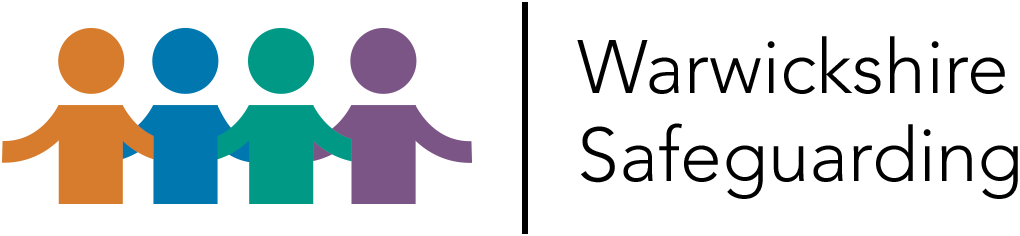 Referral for a Child Safeguarding Practice ReviewCriteria for Child Safeguarding Practice Reviews Serious child safeguarding cases are those in which: abuse or neglect of a child is known or suspected and  the child has died or been seriously harmedSerious harm includes (but is not limited to) serious and/or long-term impairment of a child’s mental health or intellectual, emotional, social or behavioural development. It should also cover impairment of physical health. Any individual or organisation working with children should inform the relevant Safeguarding Partners of any incident they think should be considered for a Child Safeguarding Practice Review, or other type of learning review, using this form. Professionals should discuss the case with their agency’s designated safeguarding lead/officer to help formulate the rationale. If you need advice completing this form please contact us: our phone and email address are included at the end of this form. A referral should be made as soon as possible after the serious incident occurs. Background InformationName of Child: Date of Referral:Agency ReferralPlease give the details of the designated safeguarding lead/officer with whom you have discussed the case.Section 1: Brief Overview of Child and Family CompositionChild’s Details1.2	Details of Family Members and any Significant Others1.3	Other Agencies Known to be InvolvedSection 2: Case BackgroundPLEASE NOTE: The information you provide will be used to help establish whether the case meets the criteria for a Child Safeguarding Practice Review or other type of learning review. Please use the chronology table below to outline any events around the time of the incident.PLEASE NOTE: This should only include key events and DOES NOT need to be a detailed chronology at this stage.NOTE: THE ABOVE SHOULD FOLLOW A DISCUSSION WITH A NOMINATED MANAGER OR SAFEGUARDING LEAD / OFFICER IN YOUR AGENCY.Section 3: Advice and Submission of this FormA multi-agency Rapid Review of your referral will be undertaken and you will be informed of the outcome.NAMEAGENCY & DESIGNATION/TITLECONTACT DETAILS – Address, telephone number and e-mail addressNAMEAGENCY & DESIGNATION/TITLECONTACT DETAILS – Address, telephone number and e-mail addressName of ChildDate of Birth & AgeHome AddressGenderEthnic OriginFaith/ReligionDisabilityIs the child/young person looked after?Is the child/young person currently subject to a child protection plan, or have they been previously? (If so when, for what and for how long?)Is the child/young person open to Children’s Social Care or a Children & Families Practice (if so, who is the lead practitioner)?Date of Death or Serious Incident (please specify which)Address of location of incidentCarer at time of incidentIs this case known to be the subject of a criminal investigation? (If so, who is the lead investigator?)Is this case known to be the subject of a Coroner’s Inquiry? (If so, who is the key contact?)Are there any adult safeguarding concerns and have these been shared via an Adult referral form? (If so, who is the key contact?)Name and AddressRelationship to ChildDate of BirthLegal StatusEthnic OriginWhat action has been undertaken to safeguard and protect any siblings of the child who is the subject of this referral?AgencyContact Details: Address, Telephone and E-mailReason for involvement(include whether current or not)Please provide a brief outline of the child and family circumstances and the incident that triggered this referral:Please outline why you are making this referral:Date and TimeEventPlease add any additional information you think may be relevant and may assist decision-making:Please return the completed form, securely to:scrnotification@warwickshire.gov.uk